Bazuar në Ligji nr. 53/2022PËR ORGANIZIMIN DHE FUNKSIONIMIN E AUTORITETIT TË AVIACIONIT CIVIL Neni 6 Kompetencat e këshillit drejtuesh) miraton pagat, si dhe nivelet e pagave të punonjësve të Autoritetit brenda kufirit minimal e maksimal të caktuar nga Këshilli i Ministrave, si dhe shtesat e shpërblimet profesionale të punonjësve, në varësi të mundësive të tyre financiare dhe pas miratimit nga ministri;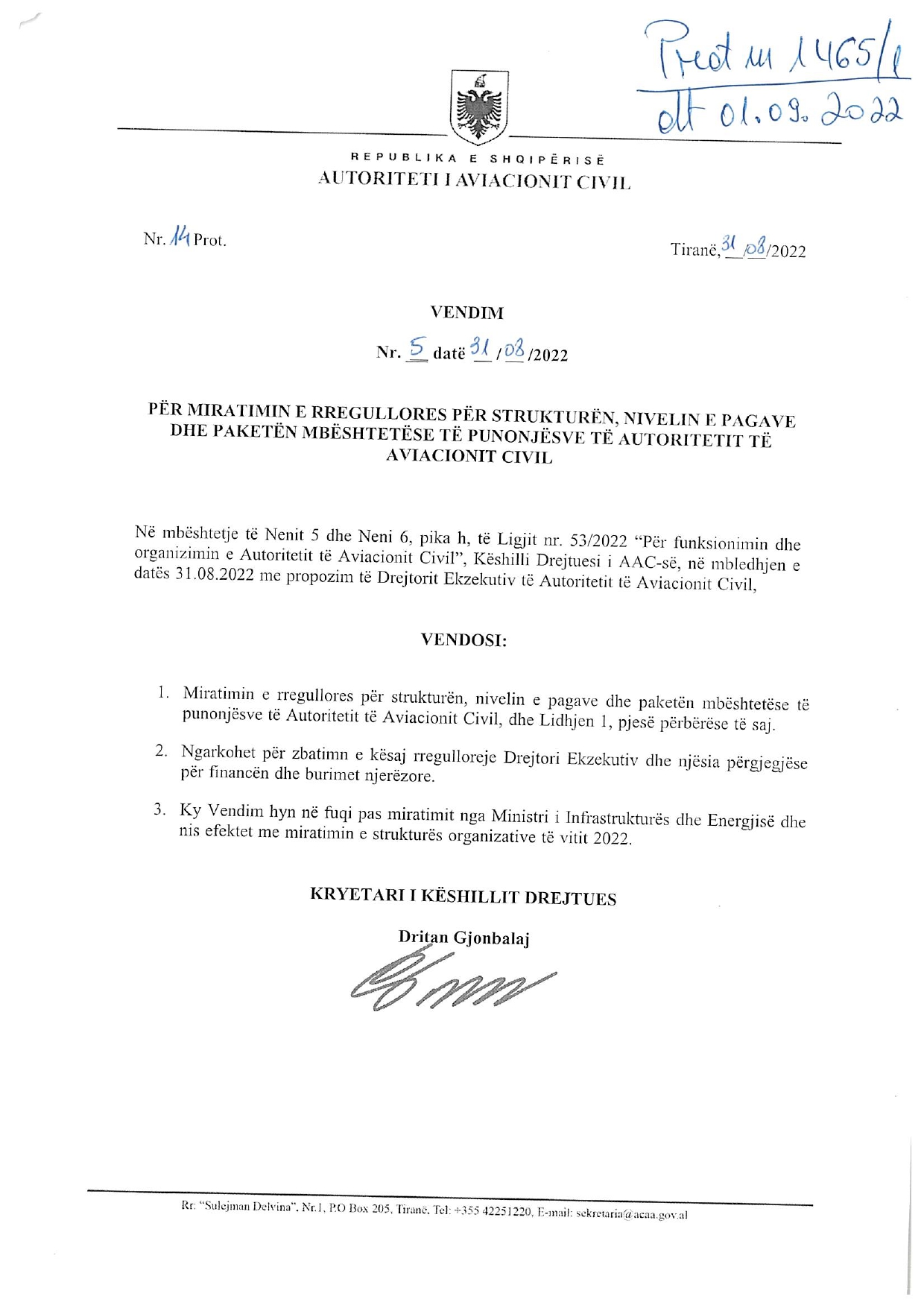 